Woods 9 - Making a Photo Holder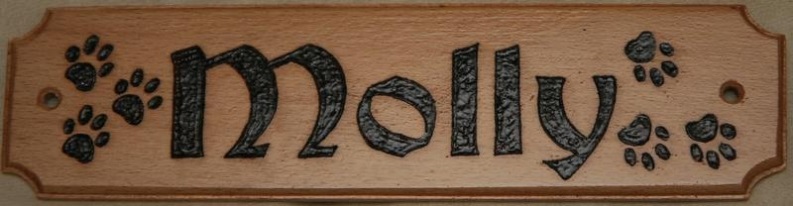 Select a piece of wood to use.   Sand the wood using a wooden clamp and 120 then 220 grit sandpaper.Design your photo holder lightly with pencil, one side could be design, other side name, add a border, be creative and make it look professional (refer to pgs 46, 55 and 106 of “Wood-burning with Style” for inspiration).Practice wood-burning, with various tips, your design or name on a scrap of wood of the same species, be sure not to burn fingers or melt cord when putting away wood-burning pen.Wood-burn your name-plate over the pencil carefully.Erase pencil and finish your name-plate with a very light colour (or colours) of wood dye.Then clear coat with two or three coats of Varathane lightly sanding with 400 grit between coats,  be sure to place oily rags in red fireproof bin in finishing room.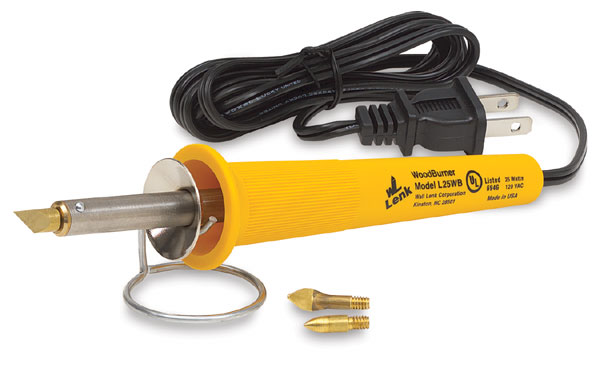 Hand-in to Mr. Johns for a mark out of 10.Take home and cherish forever (or give to you Mom for Mothers Day)!Your next project is to turn aSmall Bowl		/10 marksThen your Treasure Chest 		/100 marks